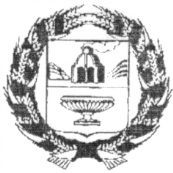 АДМИНИСТРАЦИЯ НОВОДРАЧЕНИНСКОГО СЕЛЬСОВЕТАЗАРИНСКОГО РАЙОНА АЛТАЙСКОГО КРАЯП О С Т А Н О В Л Е Н И Е20.06.2023				                                                                           № 29     				                   с. НоводрачениноОб утверждении Реестра муни-ципальных  услуг Администрации Новодраченинского сельсовета Заринского района Алтайского краяВ соответствии с Федеральным законом Российской Федерации от 27.07.2010 № 210-ФЗ «Об организации предоставления государственных и муниципальных услуг», с распоряжением Правительства Российской Федерации от 17 декабря 2009 № 1993-р,                                                ПОСТАНОВЛЯЮ:          1.Признать утратившим силу постановление Администрации Новодраченинского сельсовета от 20.11.2019 № 41 «Об утверждении Реестра муниципальных услуг Администрации Новодраченинского сельсовета Заринского района Алтайского края»  2.Утвердить Реестр муниципальных услуг Администрации Новодраченинского сельсовета Заринского района Алтайского края, согласно приложению к данному постановлению. 3.Контроль за исполнением настоящего постановления оставляю за собой.Глава Администрации сельсовета	              	                     О.П.ГоношиловРеестр муниципальных услуг Новодраченинского сельсовета Заринского района Алтайского краяПРИЛОЖЕНИЕк постановлению Администрации Новодраченинского сельсовета Заринского района Алтайского края от 20.06.2023 № №п/пНаименование муниципальной услуги оказываемой  Администрацией Новодраченинского сельсовета Заринского района Алтайского краяИсполнительмуниципальной услугиАдминистративный регламент предоставления муниципальной услуги                    1.Предоставление информации из документов архивного фонда муниципального образованияСекретарь администрацииПостановление № 42 от 07.10.2016 г. с изменениями от 21.09.2018 № 38, от 25.12.2018 № 572.Присвоение (изменение, аннулирование) адресов объектам недвижимого имущества, в том числе земельным участкам, зданиям, сооружениям, помещениям и объектам незавершенного строительства.Секретарь администрацииПостановление № 10 от 15.04.2015 г. с изменениями от 21.09.2018 № 31, от 25.12.2018 № 65, от 20.11.2019 № 40, от 11.06.2021 № 23.3.Предоставление информации об объектах недвижимого имущества, находящихся в муниципальной собственности и предназначенных для сдачи  в арендуСекретарь администрацииПостановление № 38 от 07.10.2016 г. с изменениями от 21.09.2018 № 37, от 25.12.2018 № 64, от 05.06.2020 № 20.4.Предоставление выписки из Реестра объектов муниципальной собственностиСекретарь администрацииПостановление № 33 от 07.10.2016 с изменениями от 21.09.2018 № 36, от 25.12.2018 № 60, от 05.06.2020 № 21, от 16.08.2021 № 32.5.Предоставление разрешения на осуществление земляных работГлава Администрации сельсоветаПостановление № 56 от 18.12.2018 г.6.Постановка на учет граждан, испытывающих потребность в древесине для собственных нуждСекретарь администрацииПостановление № 53 от 17.12.2018 г. с изменениями от 07.06.2019 № 23, от 20.09.2020 № 14, от 11.11.2022 № 34, от 27.03.2023 № 11.7.Выдача выписки из похозяйственной книги, справок  и иных документовСекретарь администрацииПостановление № 41 от 07.10.2016 г. с изменениями от 21.09.2018 № 32, от 25.12.2018 № 62, от 16.08.2021 № 32.8.Предоставление информации о порядке предоставления жилищно-коммунальных услугСекретарь администрацииПостановление № 34 от 07.10.2016 г. с изменениями от 21.09.2018 № 34, от 25.12.2018 № 639.Предоставление порубочного билета и (или) разрешения на пересадку деревьев и кустарниковГлава Администрации сельсоветаПостановление № 54 от 17.12.2018 г.